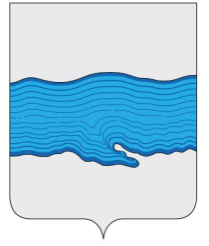 Ивановская областьПриволжский муниципальный районПлёсское городское поселениеВЕСТНИКСОВЕТА И АДМИНИСТРАЦИИПЛЁССКОГО ГОРОДСКОГО ПОСЕЛЕНИЯВыпуск № 1215.11.2017№ 12 от 15.11.2017Официальное издание нормативно-правовых актовСовета и администрации Плёсского городского поселенияСОДЕРЖАНИЕ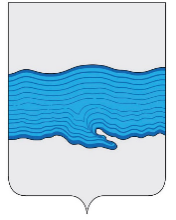 Совет Плёсского городского поселенияПриволжского муниципального районаИвановской областиРЕШЕНИЕг. Плёсот «15» ноября 2017 г.                                                                                                            № 37О назначении публичных слушаний по проекту бюджета Плёсского городского          поселения на 2018 год и плановый период 2019 - 2020 годы            Руководствуясь ст. 28 Федерального Закона от 06.10.2003 г. № 131-ФЗ «Об общих принципах организации местного самоуправления в Российской Федерации», на основании Положения «О порядке организации и проведения публичных слушаний в Плёсском городском поселении», Устава Плёсского городского поселения, Совет Плёсского городского поселенияРЕШИЛ:1. Провести публичные слушания по рассмотрению проекта бюджета Плёсского городского поселения на 2018 год и плановый период 2019 - 2020 годы.2. Назначить дату проведения публичных слушаний 28 ноября 2017 г. в 15.00, место проведения – здание муниципального казённого общеобразовательного учреждения Плесская средняя школа по адресу: г. Плёс, ул. Корнилова, д. 20.3. Утвердить состав Оргкомитета по проведению публичных слушаний:   - зам. главы Администрации по финансово-экономическим вопросам Музенко Ю.Е.;      - главный специалист казначейского исполнения бюджетного учета и отчетности КазаковаИ.К.;   - главный специалист Совета Плёсского городского поселения Кошелева Л.П.4. Ознакомиться с информационными материалами можно по адресу: г. Плёс,  ул. Советская, 9.5. Опубликовать настоящее решение в официальном издании нормативно- правовых актов «Вестник Совета и администрации Плёсского городского поселения», разместить на официальном сайте органов местного самоуправления Плёсского городского поселения.   Председатель Совета    Плёсского городского поселения                                                                                    Т.О.  Каримов       И.о. главы Плёсского городского поселения                                                                  Н.В. Захаров № и дата принятия ДокументаНаименование документаНомера страницСовет Плёсского городского поселенияСовет Плёсского городского поселенияСовет Плёсского городского поселенияОт 15.11.2017 №37Решение «О назначении публичных слушаний по проекту бюджета         Плёсского городского поселения на 2018 год и плановый период 2019-2020 годы» 3